МБОУ СОШ с. Маяк1 набор на 16 дней с 13-30 мая 2020  (учащиеся 8-11 кл. категория: малообеспеченные и многодетные)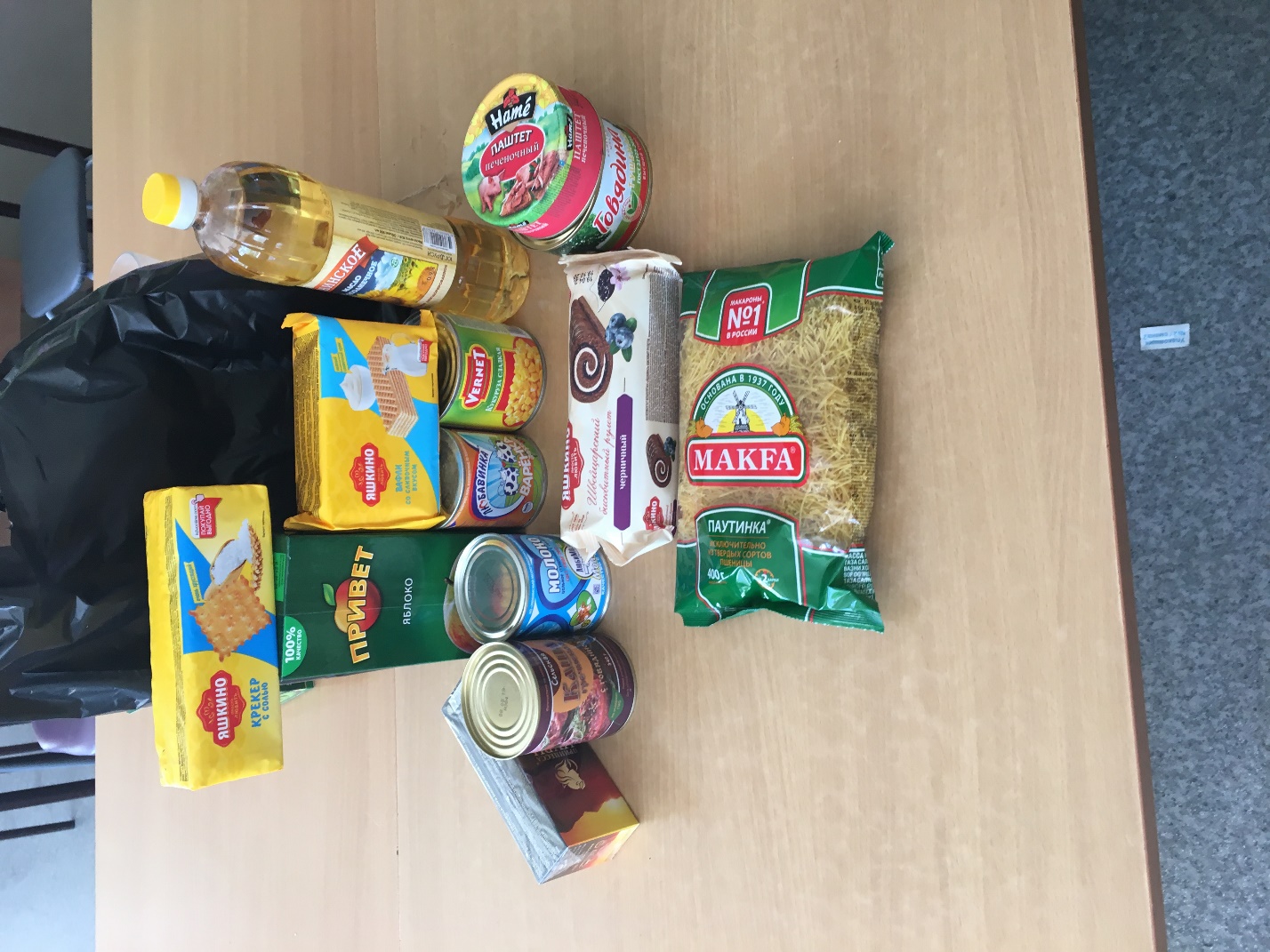 2 набор на 11  дней с 15-30 мая 2020  (учащиеся 1  кл. категория: малообеспеченные и многодетные)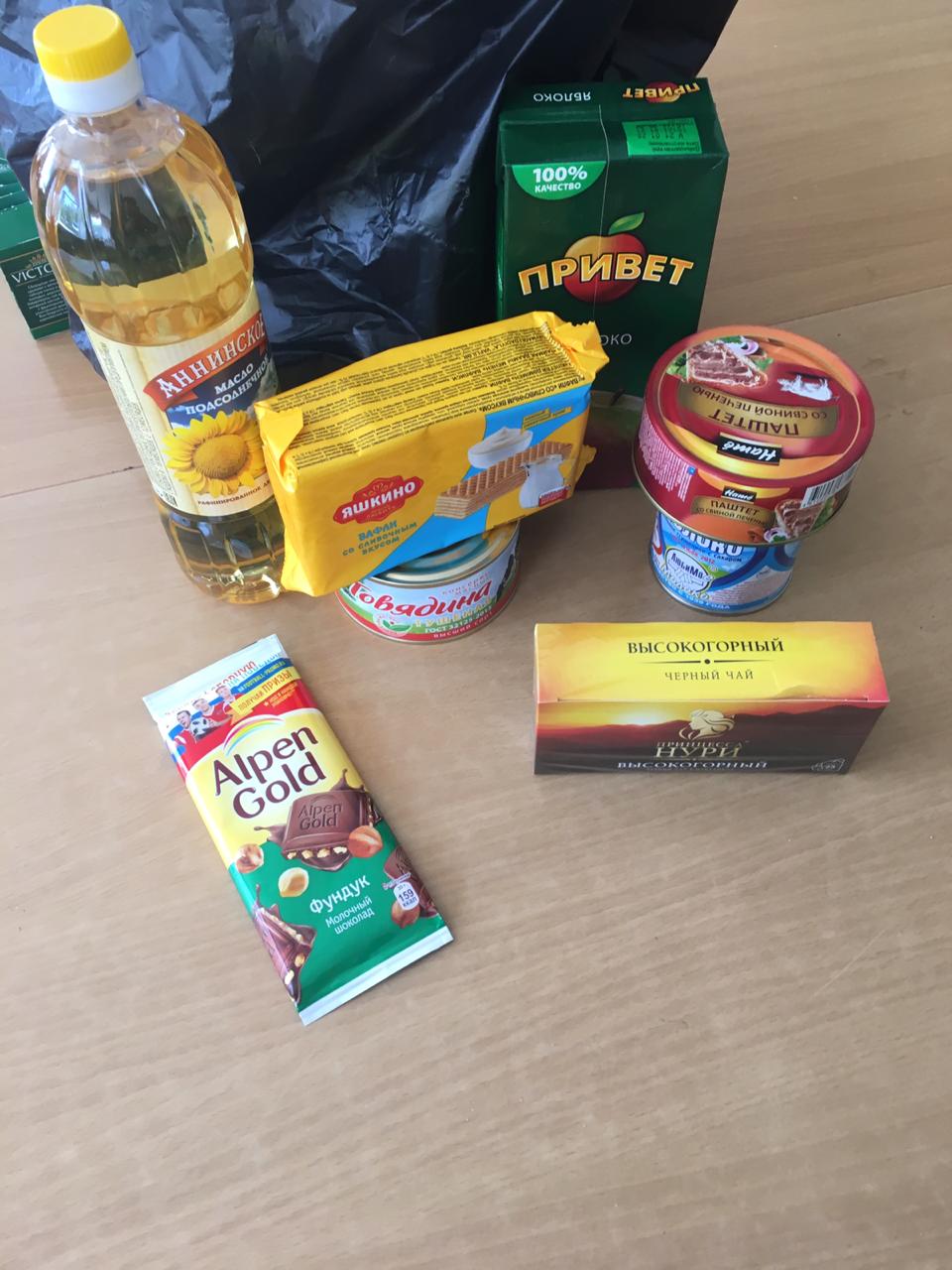 3 набор на 14 дней с 15-30 мая 2020  (учащиеся 2-7 кл. категория: малообеспеченные и многодетные)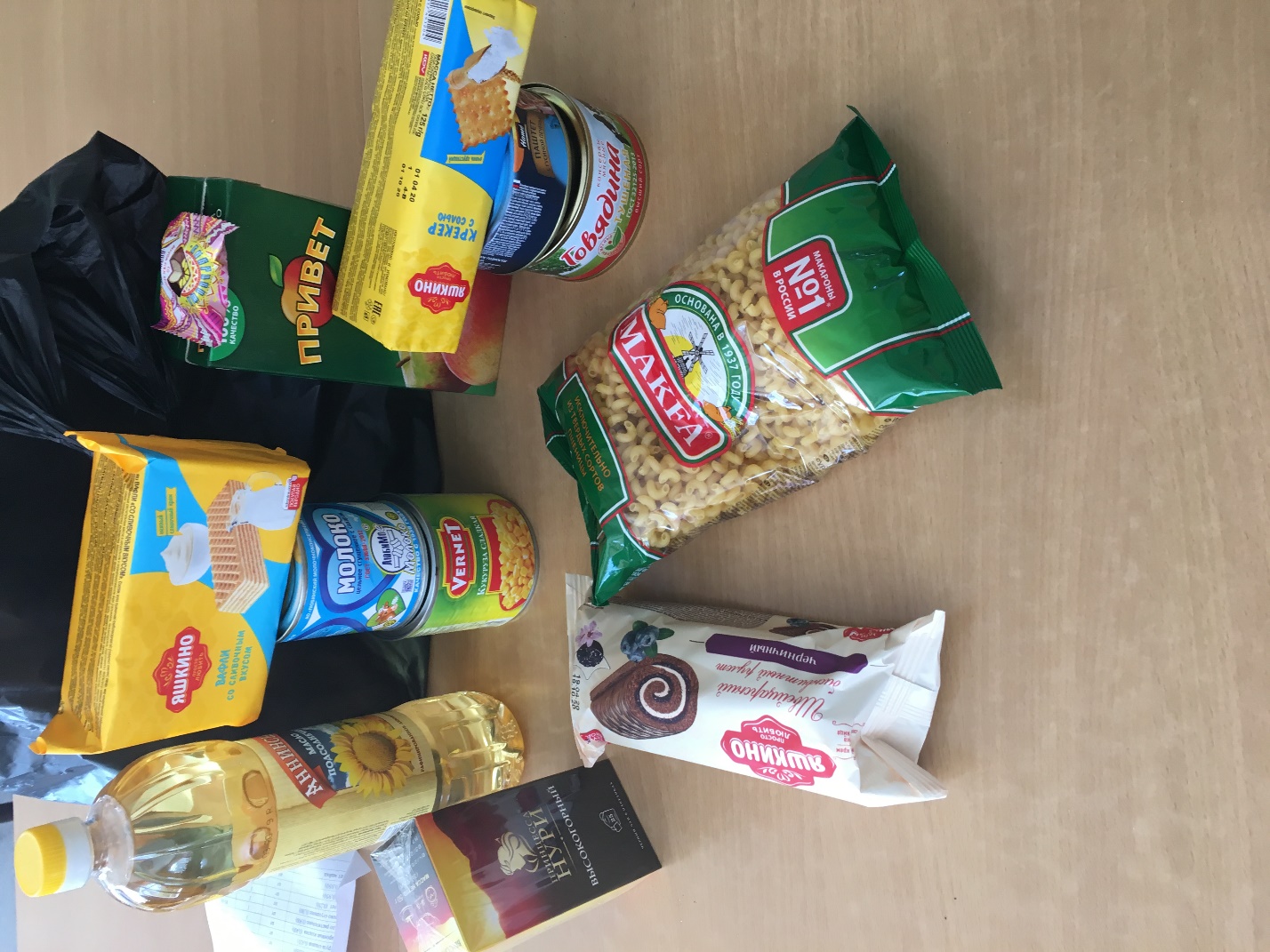 4  набор на 14 дней с 13-30 мая 2020  (учащиеся 2-7 кл. категория:  ОВЗ)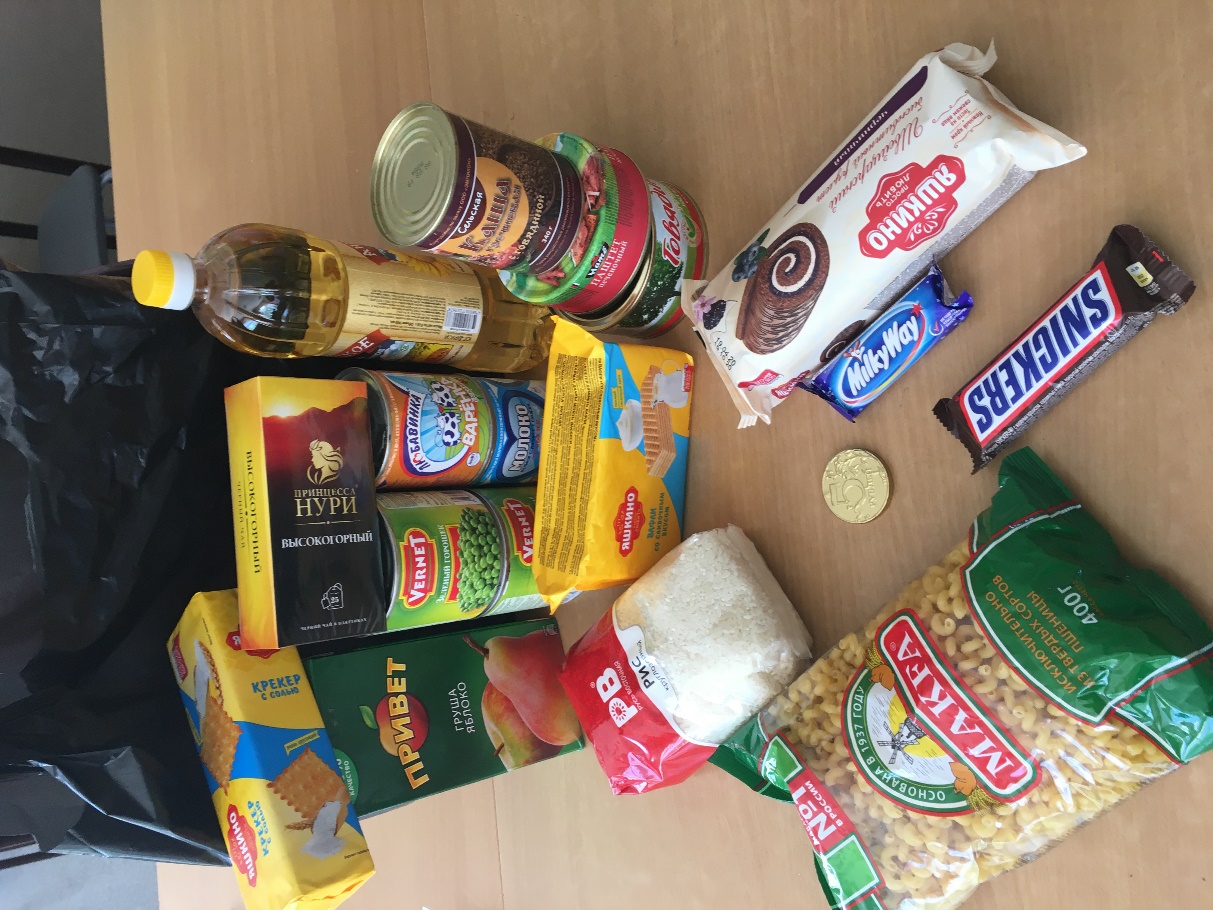 5  набор на 14 дней с 13-30 мая 2020  (учащиеся 8-11 кл. категория:  ОВЗ)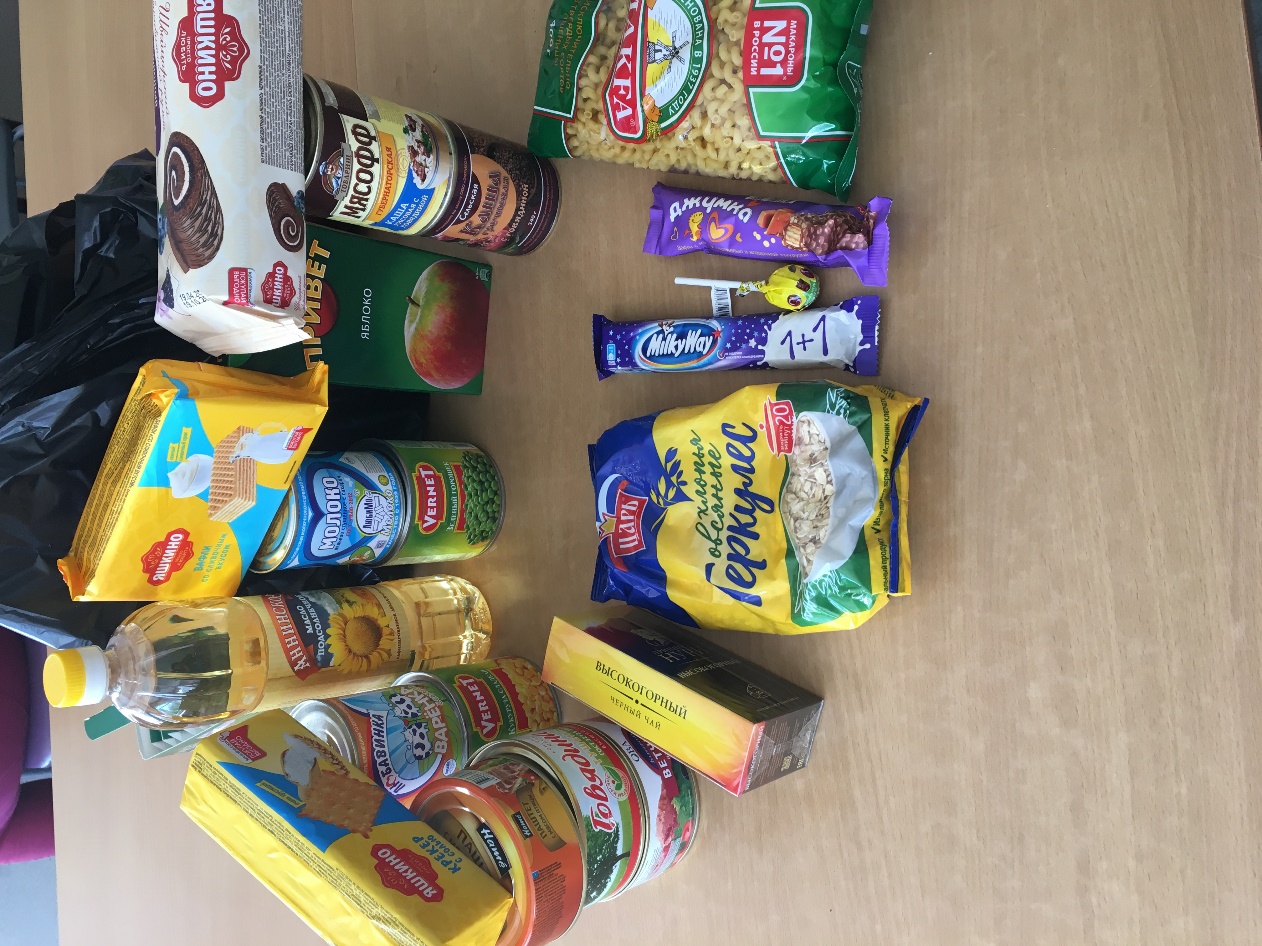 НаименованиепродуктаЕд.изм.(кг.шт.)Количество Цена Говядина тушенная (0,325)шт1114-00Каша гречневая(0,340)шт132-00Масло растительное(0,900)шт185-00Макаронные изделия(0,400)шт265-00Чай  (0,050)пачка143-00Кондитерские изделия(в индивидуальной упаковке): крекер -0,125гр.вафли-0,200рулет-0,200карамель на палочке-11,3пачка421-0043-0046-003-00Кукуруза консервированная (0,425 гр) шт.176-00Молоко сгущ.вареное(0,380)шт162-00Молоко сгущенноешт177-00Паштет шт160-00Сок(0,950)шт167-00Пакет майкашт16-00Итого Итого Итого 800-00НаименованиепродуктаЕд.изм.(кг.шт.)Количество Цена Говядина тушенная (0,325)шт1114-00Масло растительное(0,900)шт185-00Чай  (0,050)пачка143-00Кондитерские изделия(в индивидуальной упаковке: вафли-0,200шоколад-0,090пачка443-0057-00Молоко сгущенноешт177-00Паштет шт160-00Сок(0,950)шт167-00Пакет майкашт16-00Итого Итого Итого 552-00НаименованиепродуктаЕд.изм.(кг.шт.)Количество Цена Говядина тушенная (0,325)шт1114-00Масло растительное(0,900)шт185-00Макаронные изделия(0,400)шт259-00Чай  (0,050)пачка143-00Конфета «Волжская»(0,020)шт17-00Кондитерские изделия(в индивидуальной упаковке: крекер -0,125гр.      вафли-0,200рулет-0,200пачка421-0043-0046-00Кукуруза консервированная (0,425 гр) шт.176-00Молоко сгущенноешт177-00Паштет шт160-00Сок(0,950)шт167-00Пакет майкашт16-00Итого Итого Итого 704-00НаименованиепродуктаЕд.изм.(кг.шт.)Количество Цена Говядина тушенная (0,325)шт1114-00Каша гречневая(0,340)шт132-00Зеленый горошек (0,400)шт176-00Масло растительное(0,900)шт185-00Макаронные изделия(0,400)шт259-00Чай  (0,050)пачка143-00Кондитерские изделия(в индивидуальной упаковке: крекер -0,125гр.         вафли-0,200рулет-0,200шоколадный батончик-0,026шоколадная монетка-0,007пачка421-0043-0046-0019-008-00Кукуруза консервированная (0,425 гр) шт.176-00Молоко сгущ.вареное(0,380)шт162-00Молоко сгущенноешт177-00Паштет шт160-00Рис (0,800)шт186-00Сок(0,950)шт167-00Пакет майкашт16-00Итого Итого Итого 980-00НаименованиепродуктаЕд.изм.(кг.шт.)Количество Цена Говядина тушенная (0,325)шт1114-00Ветчина  (0,325)шт1115-00Каша гречневая(0,340)шт132-00Зеленый горошек (0,400)шт176-00Каша рисовая (0,340)шт.140-00Масло растительное(0,900)шт185-00Макаронные изделия(0,400)шт259-00Чай  (0,050)пачка143-00Кондитерские изделия(в индивидуальной упаковке: крекер -0,125гр. вафли-0,200рулет-0,200шоколадный батончик-0,052вафли «Джумка» -0,037карамель на палочке -11,3пачка421-0043-0046-0039-0012-003-00Кукуруза консервированная (0,425 гр) шт.176-00Молоко сгущ.вареное(0,380)шт162-00Молоко сгущенноешт177-00Паштет шт160-00Хлопья овсяные (0,400)шт143-00Сок(0,950)шт167-00Пакет майкашт16-00Итого Итого Итого 1119-00